KONUŞMA. “СПОРТ”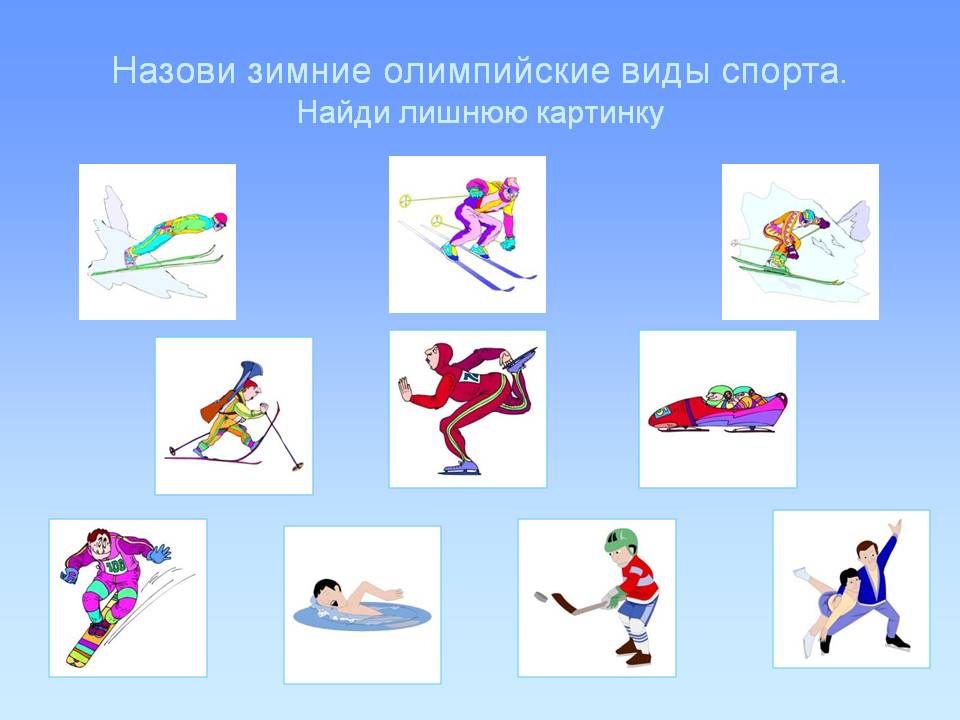 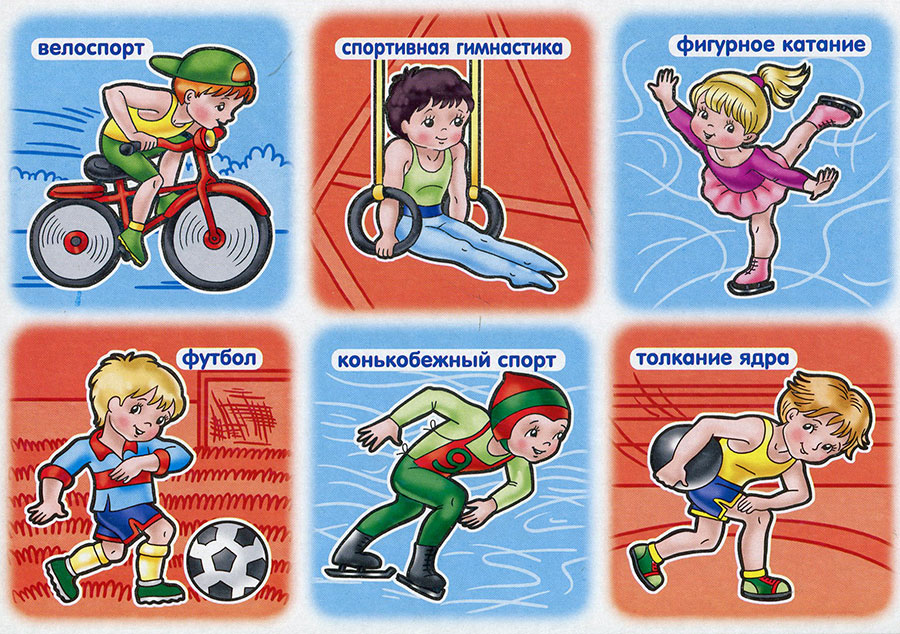 Диалог на тему “Спорт”Здравствуй, Олежек!Здравствуйте, тетя Валя!Давненько я тебя не видела! Как твои дела? Чего это ты спортивную сумку на плече тащишь?Да вот, иду с тренировки.Да, я помню! Ты кажется, плаваньем занимался?О, тетя Валя, я плаваньем занимался очень давно. Еще лет шесть назад перестал. А последние четыре года я занимаюсь карате.Да что ты! А с виду худенький такой!А каратистам не нужна гора мышц. Должна быть внутренняя сила в руке. И правильный духовный настрой.Часто ходишь на тренировки?Сейчас три раза в неделю, а перед соревнованиями, бывает, чаще. Я ведь и соревноваться начал, хотя раньше боялся.Чего тут бояться? Я в детстве занималась художественной гимнастикой. Так меня хлебом не корми, дай поехать на соревнования в другой город, Мир хотела повидать.Места занимали какие-нибудь?Нет, так ничего и не выиграла! А ты уже стал чемпионом?Пока только области.Олег, поздравляю тебя, ты умница! Чего ты скромничаешь? Почему сразу не сказал?Титул еще не означает, что человек сильнее других в карате. Наш тренер нам зазнаваться не даетНу, мне пора бежать! Ты так приятно меня удивил! Удачи тебе в спорте!Спасибо, тетя Валя! До свидания!Беседа «О истории Олимпийских игр» 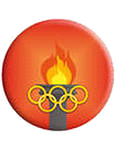 Знаете ли вы, как называются самые главные соревнования у спортсменов? (Олимпийские игры.) Каждый спортсмен мечтает выступить и победить в них.Послушайте легенду о происхождении Олимпийских игр. Молва связывает возникновение Олимпийских игр в древности с именем Ифита. Владыки края Олимп. Годы его правления то и дело омрачались кровавыми распрями с соседями. И каждый, когда вот-вот должна вспыхнуть очередная война со Спартой, Ифит предложил спартанцам вложить мечи в ножны и, заключив мир, устроить в честь этого события состязания атлетов, «дабы не оружием и кровью, а силой и ловкостью величие людей утверждать». Предложение было принято, и Олимпия навсегда стала местом мирных спортивных баталий.Прошло много времени. И вот в . над столицей Греции Афинами вновь вспыхнул олимпийский огонь. Отсюда началось исчисление современных олимпийских игр.Ребята, посмотрите на эмблему современных Олимпийских игр. Это пять колец. Что обозначают эти кольца? (Пять континентов.) Это знак единства и дружбы спортсменов пяти континентов. 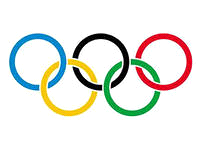 Голубое кольцо символизирует Европу, желтое – Азию, черное – Африку, зеленое – Австралию, красное – Америку.Давайте вместе с вами найдем эти континенты на глобусе. (Дети работают с глобусом.) Так кто же может участвовать в Олимпийских играх? Самые сильные и подготовленные спортсмены всего земного шара.Что является символом Олимпийских игр? (Огонь.)Где зажигают огонь? В Греции, на горе Олимп.Как доставляют огонь на стадион, где будут проходить Олимпийские игры? (Зажженный факел доставляют бегуны.)Какие Олимпийские игры проводятся? (зимние и летние). Кто участвует в зимних Олимпийских играх? (Спортсмены зимних видов спорта.)Вспомните зимние виды спорта и изобразите их. (Дети пантомимой изображают зимние виды спорта: хоккей, конькобежный спорт, фигурное катание, лыжный спорт, санный спорт, прыжки с трамплина и т.д.) Кто выступает на летних Олимпийских играх? (Спортсмены летних видов спорта.) Вспомните и покажите летние виды спорта. (Дети пантомимой показывают летние виды спорта: футбол, художественная гимнастика, легкая атлетика, борьба, бокс, плаванье, фехтование.)https://nsportal.ru/detskiy-sad/raznoe/2013/10/11/beseda-istoriya-olimpiyskikh-igr(Чмеренко Ирина Николаевна)